№27(575)			 		   	                                 20 мая 2016 г.Официальное издание органов местного самоуправленияШапкинского сельсовета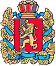 ШАПКИНСКИЙ СЕЛЬСКИЙ СОВЕТ ДЕПУТАТОВЕНИСЕЙСКОГО РАЙОНА КРАСНОЯРСКОГО КРАЯ          РЕШЕНИЕ20.05.2016 г.		                                      п. Шапкино	                                                       № 12-51рО внесении изменений в решение Шапкинскогосельского Совета депутатов от 07.04.2016г. № 11-46р«Об утверждении состава административной комиссии»В соответствии с Законом Красноярского края  от 23.04.2009г. № 8-3170 «Об административных комиссиях в Красноярском крае», во исполнение Предписания Агентства по обеспечению деятельности мировых судей Красноярского края от 25.04.2016г. № 1-07/954 по устранению нарушений законов по вопросам осуществления органами местного самоуправления государственных полномочий по созданию и обеспечению деятельности административных комиссий, руководствуясь Уставом Шапкинского сельсовета, Шапкинский сельский Совет депутатов, РЕШИЛ:Внести следующие изменения в Решение Шапкинского сельского Совета депутатов от 07.04.2016г. № 11-46р «Об утверждении состава административной комиссии»:В пункте 2 слова «Герцан Анатолий Федорович – мастер подразделения» заменить словами: «Герцан Анатолий Федорович – представитель общественности» Контроль за исполнением настоящего решения оставляю за собой.Настоящее  решение  вступает в силу  с момента опубликования в газете «Шапкинский вестник» и подлежит размещению на официальном интернет-сайте администрации Шапкинского сельсовета.Глава Шапкинского сельсовета – Председатель Шапкинского сельского Совета депутатов                                                                                                       Л.И. Загитова        Отпечатано в администрации Шапкинского сельсовета на персональном компьютере по адресу: Россия, Красноярский край, Енисейский район, п. Шапкино, ул. Центральная, 26, тел. 70-285 Распространяется бесплатно. Тираж 10 экз.